ATIVIDADE DIFERENCIADA PARA OS ALUNOS: KAIQUE DOMINGO, BRAYAN, TONYALUNO:_______________________________________________________________________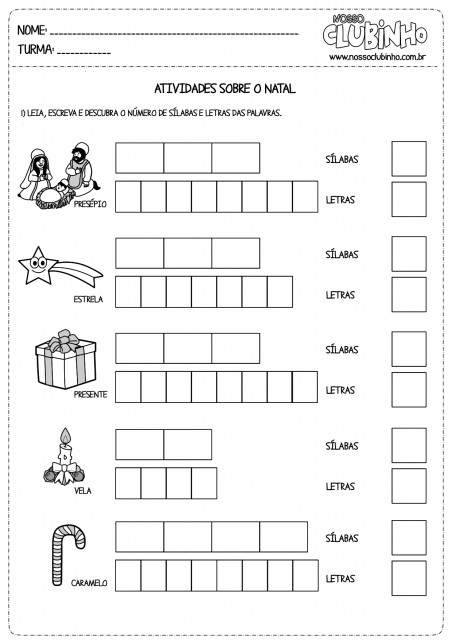 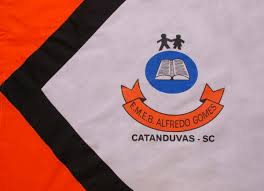 ESCOLA MUNICIPAL DE EDUCAÇÃO BÁSICA ALFREDO GOMES.DIRETORA: IVÂNIA NORA.ASSESSORA PEDAGÓGICA: SIMONE ANDRÉA CARL.ASSESSORA TÉCNICA ADM.: TANIA N. DE ÁVILA.PROFESSORA: ELIANE KARVASKICATANDUVAS, 30 DE NOVEMBRO A 04 DE DEZEMBRO– SCANO 2020 - TURMA 3ºANO